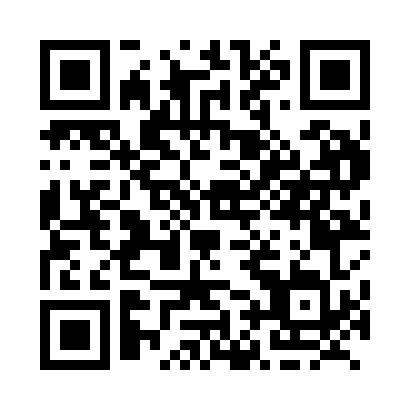 Prayer times for Ventry, Ontario, CanadaWed 1 May 2024 - Fri 31 May 2024High Latitude Method: Angle Based RulePrayer Calculation Method: Islamic Society of North AmericaAsar Calculation Method: HanafiPrayer times provided by https://www.salahtimes.comDateDayFajrSunriseDhuhrAsrMaghribIsha1Wed4:406:121:196:188:269:592Thu4:386:111:196:198:2710:003Fri4:366:101:196:208:2810:024Sat4:346:081:196:208:3010:045Sun4:336:071:186:218:3110:056Mon4:316:051:186:228:3210:077Tue4:296:041:186:238:3310:098Wed4:276:031:186:238:3410:109Thu4:256:021:186:248:3510:1210Fri4:246:001:186:258:3710:1411Sat4:225:591:186:258:3810:1512Sun4:205:581:186:268:3910:1713Mon4:195:571:186:278:4010:1914Tue4:175:561:186:278:4110:2015Wed4:155:551:186:288:4210:2216Thu4:145:541:186:288:4310:2417Fri4:125:531:186:298:4410:2518Sat4:115:521:186:308:4510:2719Sun4:095:511:186:308:4610:2820Mon4:085:501:186:318:4810:3021Tue4:065:491:186:328:4910:3122Wed4:055:481:196:328:5010:3323Thu4:045:471:196:338:5110:3524Fri4:025:461:196:338:5210:3625Sat4:015:461:196:348:5210:3726Sun4:005:451:196:358:5310:3927Mon3:595:441:196:358:5410:4028Tue3:575:441:196:368:5510:4229Wed3:565:431:196:368:5610:4330Thu3:555:421:196:378:5710:4431Fri3:545:421:206:378:5810:46